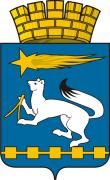 ДУМА ГОРОДСКОГО ОКРУГА НИЖНЯЯ САЛДАР Е Ш Е Н И Е - проект_________2016                                                                                             № ___ Об установлении границ территории для деятельности Народной дружины города Нижняя Салда       В  соответствии со статьей 14 Федерального закона от 06 октября 2003 года № 131-ФЗ «Об общих принципах организации местного самоуправления в Российской Федерации», статьей 12 Федерального закона от                                  02 апреля 2014 года № 44-ФЗ «Об участии граждан в охране общественного порядка», Законом Свердловской области от 15 июня 2015 года № 49-ОЗ «О регулировании отдельных отношений, связанных с участием граждан в охране общественного порядка на территории Свердловской области», Законом  Свердловской области от 10 марта 1999 года № 4-ОЗ «О правовых актах в Свердловской области», руководствуясь  Уставом городского округа Нижняя Салда, Дума городского округа Нижняя СалдаР Е Ш И Л А :			1. Установить границы территории для деятельности Народной дружины города Нижняя Салда (схема прилагается).2. Решение Думы городского округа Нижняя Салда от 19.02.2009 № 17/1 «Об утверждении Положения о добровольных народных дружинах в городском округе Нижняя Салда» признать утратившим силу.3. Опубликовать настоящее решение в газете «Городской вестник – Нижняя Салда» и разместить на официальном сайте городского округа Нижняя Салда.		4. Контроль над исполнением настоящего решения возложить на главу городского округа Нижняя Салда Матвееву Е.В.Глава городского округа                                                                  Е.В. Матвеева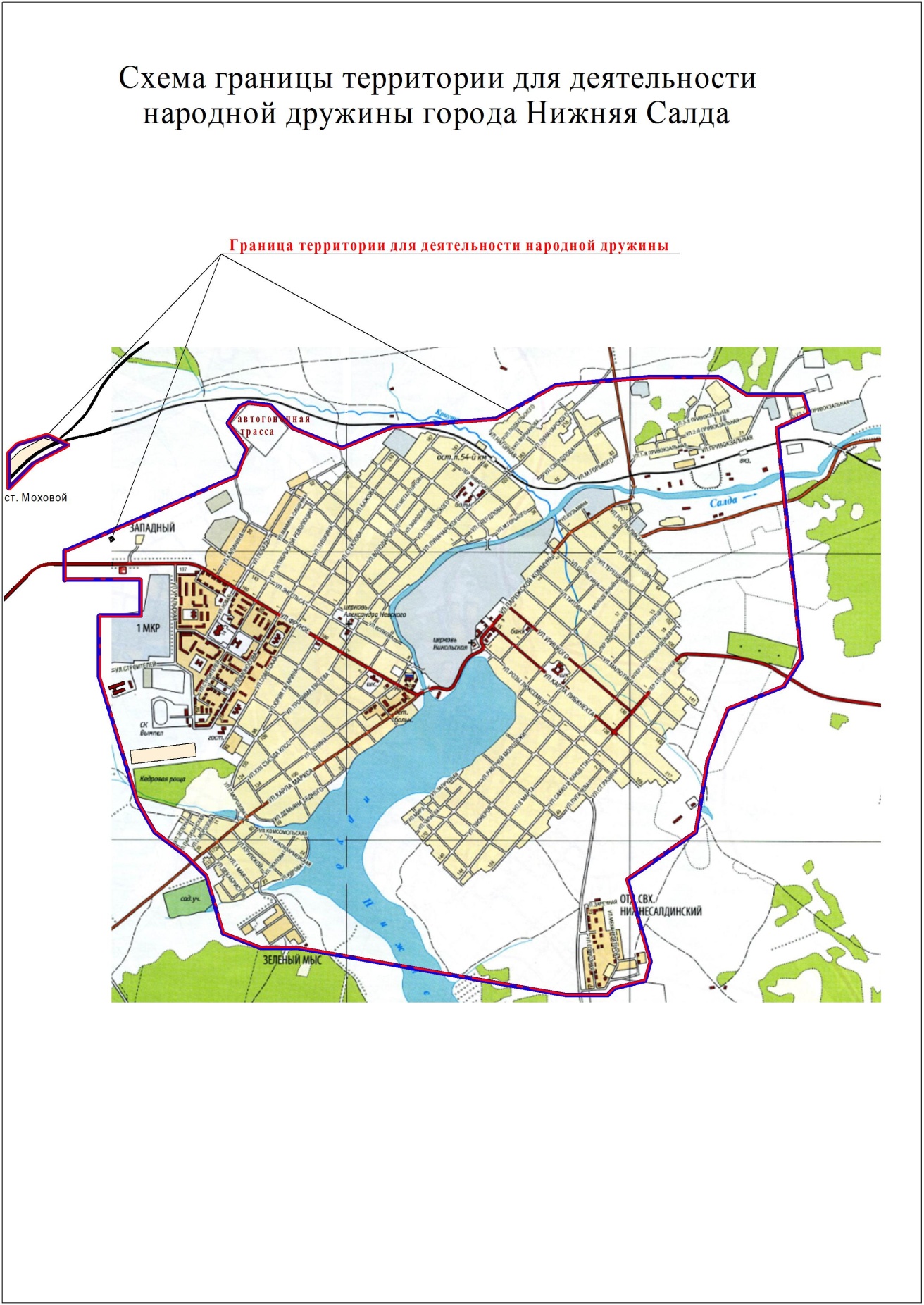 Приложение крешению Думы городского округа Нижняя Салда от _____ № ___ «Об установлении границ территории для деятельности Народной дружины города Нижняя Салда»